Fiche de présence U14 – U15 F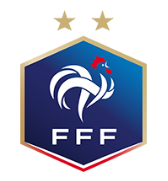 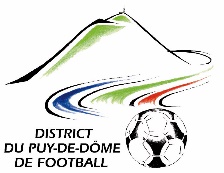 Saison 2020/2021DateLieu du plateauCLUBNOM - PrénomN° de licenceU13 F2008U14 F2007U15 F2006U16 F2005